       ҠАРАР                                                                                   РЕШЕНИЕ«18» сентябрь 2020й                      № 74/16                       «18» сентября  2020гОб утверждении решения  Постоянной комиссии  по развитию предпринимательства, земельным и аграрным вопросам, благоустройству, экологии и жилищным вопросам Совета сельского поселения Сандугачевский сельсовет муниципального района Янаульский район Республики Башкортостан об избрании председателя Постоянной комиссии        В соответствии со статьей 15 и статьей 16 Регламента Совета сельского поселения  Сандугачевский сельсовет муниципального района Янаульский район Республики Башкортостан и в связи  с досрочным прекращением полномочий депутата Совета сельского поселения Сандугачевский сельсовет муниципального района Янаульский район Республики Башкортостан четвертого созыва  по  Дюртюлинскому  одномандатному избирательному округу №4 Шарафутдинова Рудольфа Рафкатовича Совет сельского поселения Сандугачевский сельсовет муниципального района Янаульский район Республики Башкортостан решил:утвердить решение Постоянной комиссии по  развитию предпринимательства, земельным и аграрным вопросам, благоустройству,  экологии и жилищным вопросам  Совета сельского поселения Сандугачевский сельсовет муниципального района Янаульский район Республики Башкортостан об избрании на должность председателя Постоянной комиссии  Адиеву  Дилару  Разимовну – депутата от избирательного округа № 3.Главасельского поселения                                                                  Т.Ш. КуснияровБАШҠОРТОСТАН РЕСПУБЛИКАҺЫЯҢАУЫЛ  РАЙОНЫ МУНИЦИПАЛЬ РАЙОНЫНЫҢ ҺАНДУFАС  АУЫЛ СОВЕТЫ АУЫЛ БИЛӘМӘҺЕСОВЕТЫ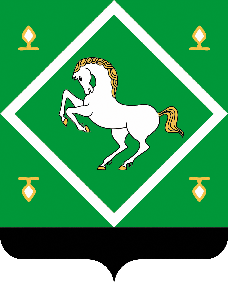 СОВЕТсельского поселения сандугачевский сельсовет МУНИЦИПАЛЬНОГО  районаЯНАУЛЬСКИЙ РАЙОН РеспубликИ Башкортостан 